CCM Calendar 2019-2020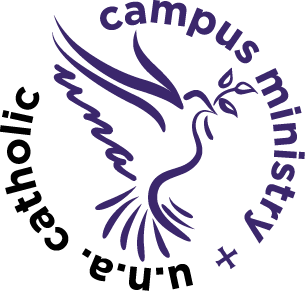 